Pathogens and Toxins Registration FormPlease read the guidance on the SEPS website before completing this form since it will explain precisely which types of biological materials must be registered.Your name and emailPrincipal Investigator’s name and emailSafety Coordinator’s name and emailSchool / InstituteLocation of work and storage (eg building and rooms)Will the materials be obtained as a biological hazard, biological agent or toxinIf the material is a biological hazard go to Section A.If the material is a biological agent go to Section B.If the material is a toxin go to Section C.Section A Biological HazardsRegister pathogen infected materials according to the SEPS guidance in this section. This includes human, animal and plant tissues, blood, cell cultures, organisms, soils, samples or other materials from known or suspected high risk sources.Type of tissues, cell cultures, organisms, samples or other materialsSource (eg country of origin, location, person, company or institution)What pathogens are known or highly suspected to be present in the materialDoes the material require any type of licenceSection B Biological AgentsRegister pathogens according to the SEPS guidance in this section. Register also those pathogens and relevant genetic materials which are listed in Schedule 5 of the Anti-Terrorism, Crime and Security Act according to the SEPS guidance in this section. Multiple strains of a pathogen species with the same hazard group can be listed together but indicate the approximate number of different strains involved. Please provide separate information for strains which belong to different hazard groups.Type of pathogen, genus, species and strainsSource (eg country of origin, location, person, company or institution)Hazard group (eg 2 or 3)Is the pathogen a genetically modified organismIs the pathogen or any related material listed in Schedule 5 of the Anti-Terrorism, Crime and Security ActIs it an animal pathogen which requires an animal health licenceIs it a plant pathogen or pest which requires a plant health licenceSection C ToxinsRegister toxins and any relevant genetic materials which are listed in Schedule 5 of the Anti-Terrorism, Crime and Security Act according to the SEPS guidance in this section.Type of toxinSource (eg country of origin, location, person, company or institution)Quantity and concentration of toxinDoes the toxin require any type of licenceWhat to do with the Completed FormPlease email a copy of the completed form to the Principal Investigator, your Safety Coordinator and to the University Biological Safety Adviser safety@glasgow.ac.uk in the Safety and Environmental Protection Service. The Principal Investigator must keep a copy of the form for their records and the Safety Coordinator must keep copies of all forms together with a complete list for the School’s / Institute’s records.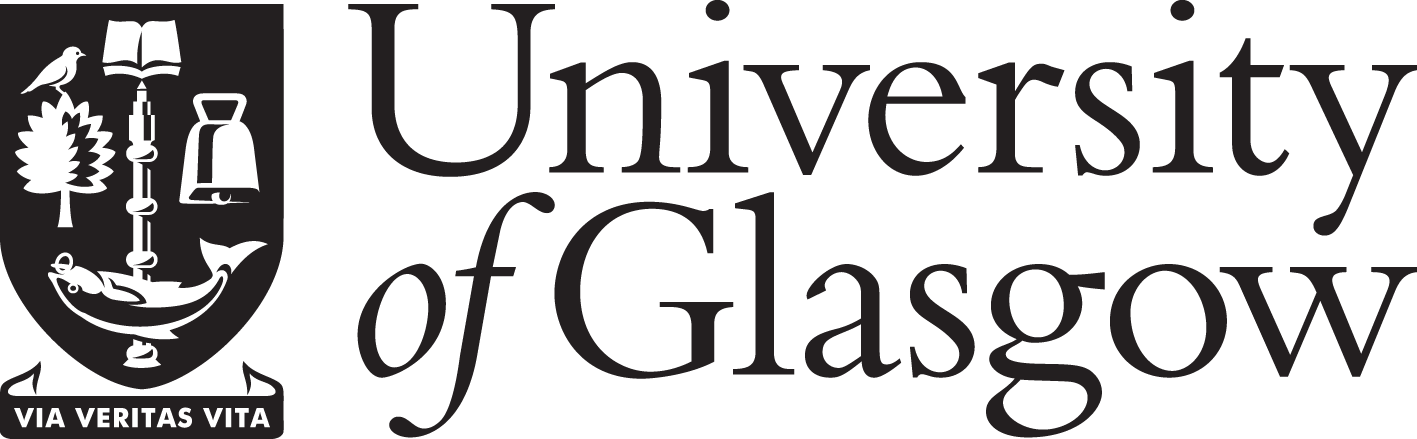 Safety & Environmental Protection ServicesProfessor Jane Collins (jane.collins@glasgow.ac.uk)Professor Jane Collins (jane.collins@glasgow.ac.uk)John Brown (john.brown@glasgow.ac.uk)Institute of Molecular BiologyMolecular Biology BuildingBiological hazards, biological agents and toxinsLarge mammals (cattle), small mammals (rodents), primary human tissues, primary animal tissues, continuous cell lines, clinical samples and environmental samples.UK, European Union, Russia, India, Kenya, Brazil and ChinaSalmonella enterica Typhi (Multiple field and clinical strains and isolates) and Escherichia coli O157 (Verocytotoxigenic strains).NoSalmonella enterica Typhi (Multiple field and clinical strains and isolates) and Escherichia coli O157 (Verocytotoxigenic strains).UK, European Union, Russia, India, Kenya, Sudan, Brazil, China and Australia. Various strains obtained from Prof R. J. H. Xiang (National University of China), field isolates, various UK and overseas hospitals and reference laboratories and the European Collection of Cell Cultures (ECACC).3Both GMO strains and non-GMO strainsYes both are Schedule 5 pathogensNoNoBotulinum toxin and TetrodotoxinUK, Fisher ScientificBotulinum 10mg (2 x 5ml of 1mg/ml) and Tetrodotoxin 1mg (10ml of 100ug/ml)No but both are Schedule 5 toxins.